ULUSAL STAJ PROGRAMI 	STAJ BAŞVURU FORMU.	ÖĞRENCİNİN ADRES KAYIT BİLGİLERİÖĞRENCİNİN ÖĞRETİM BİLGİLERİÖĞRENCİNİN NÜFUS KAYIT BİLGİLERİSTAJ BİLGİLERİ EK : STAJ YERİ İŞ GÜVENLİĞİ TAAHHÜTNAMESİÖNEMLİ NOTLAR: İş kazası geçiren veya günlük rapor alan öğrencilerin aynı gün 0452 226 52 00 / 3977 ve sporbilimleri@odu.edu.tr e-posta adreslerine bilgi verme zorunluluğu bulunmaktadır. Aksi takdirde SGK’dan gelebilecek idari para cezaları öğrenciye rücu edilecektir.Bu  form 2 asıl kopya olarak (fotokopi değil) hazırlanır.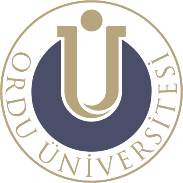 T.C.ORDU ÜNIVERSITESISPOR BİLİMLERİ FAKÜLTESİT.C. Kimlik No.AdıSoyadıMahalle/SemtCadde/BulvarSokakPosta KoduKapı NoDaire No İlçeİlCep Telefonue-posta :Öğrenci NoFakülteBölüm/ProgramSınıfBaba AdıAna AdıDoğum TarihiDoğum YeriSağlık güvencesi Var Anne Baba ÜzerindenKendisi GSSİşyeri AdıAdresiTelefon NoFaks Noe-posta Staj Süresi (Gün)Staja Başlama TarihiBitiş TarihiÖĞRENCİ ONAYIBÖLÜM/PROGRAM ONAYIBelge üzerindeki bilgilerin doğru olduğunu bildirir, staj yapacağım kurumun çalışma kurallarına uyacağımı beyan ederim. İmzaTarih:Yukarıda kimlik bilgileri verilen, belirtilen tarihlerde ve kurumda Cumhurbaşkanlığı İnsan Kaynakları Ofisi tarafından isteğe bağlı staj yapması uygun görülen öğrenci, bölümümüz/programımız öğrencisi olup SGK işlemleri, 5510 sayılı kanuna göre, Üniversitemiz tarafından yapılmaktadır. Kaşe ve İmza Tarih: